 KENDRIYA VIDYALAYA SANGATHAN    AHMEDABAD REGION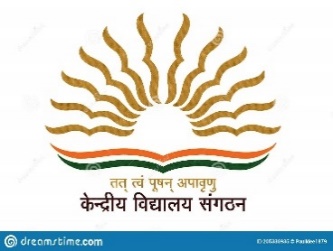 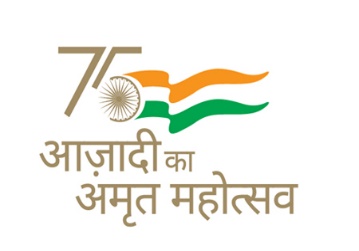                                GRADED WORKSHEETCLASS : 3			                   SUBJECT:  EVS    		           LEVEL : 1Concept /Theme: Food                                                                        Max. Marks : 10      			                                  Name of the KV :_______________________________________________________Name of the Student : ___________________________Roll No. ______ Section: ___Date : _______________  Marks Obtained: _________ Sign of Teacher________1. Encircle the utensils used in olden days: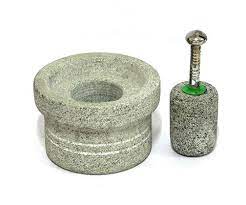 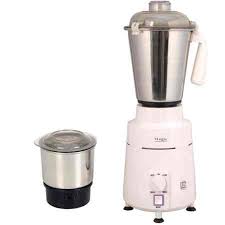 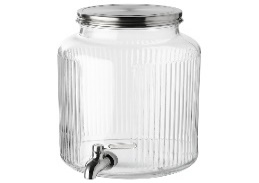 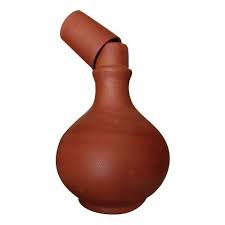 2. Match the utensils with their name:                                             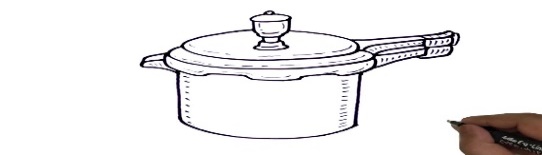    -                        Spatula 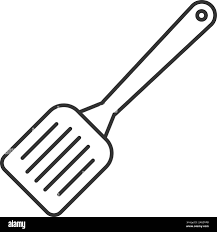  -                                   tongs  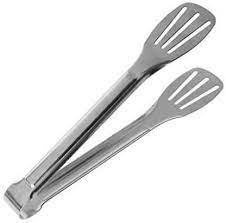     			                                    -                 pressure cooker                            3. Classify  and name the food items given in the box under suitable headings in the table given below:                                                                                                         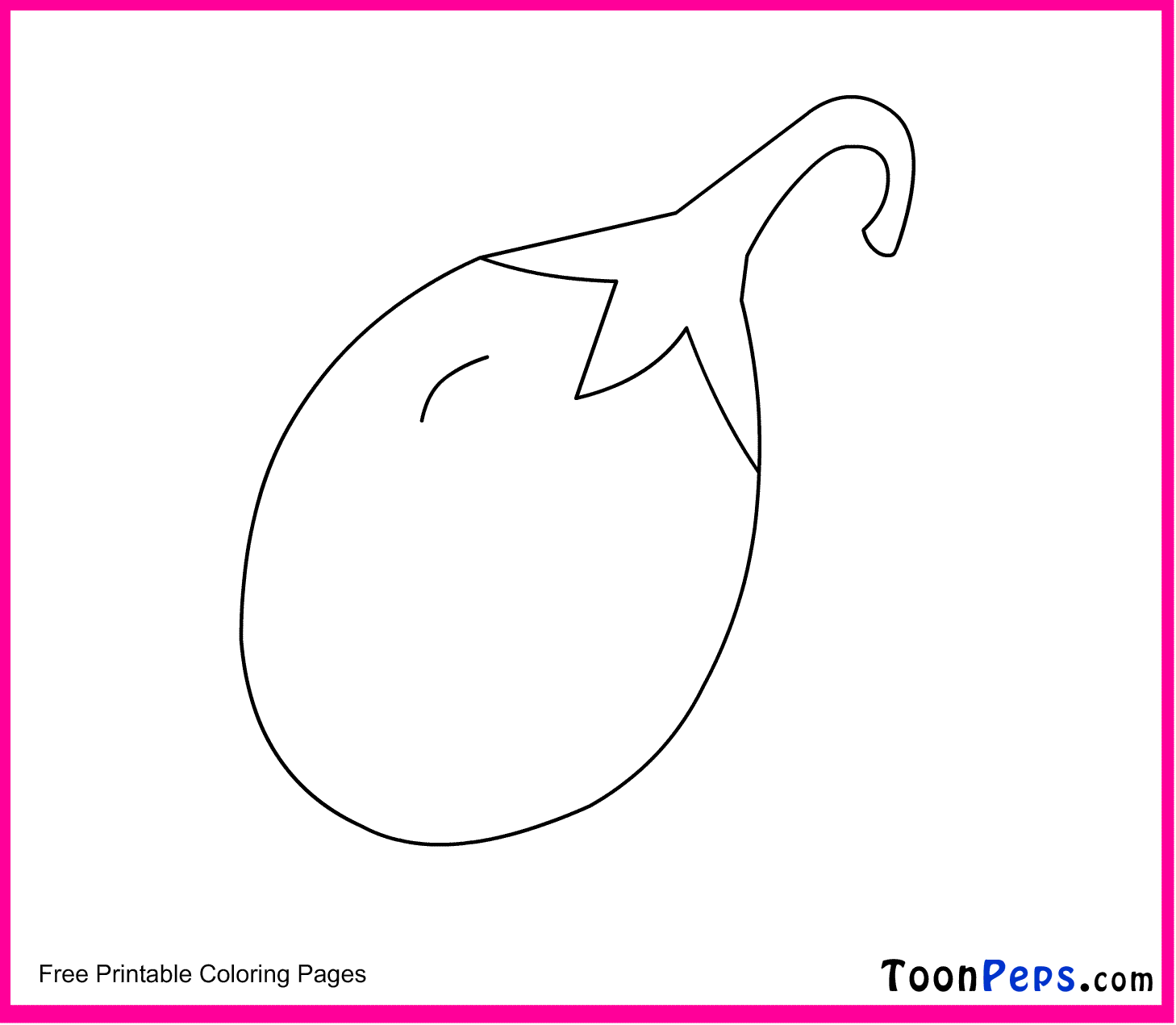 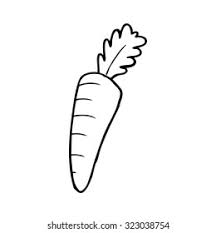 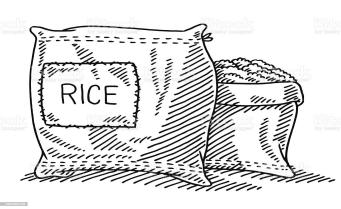 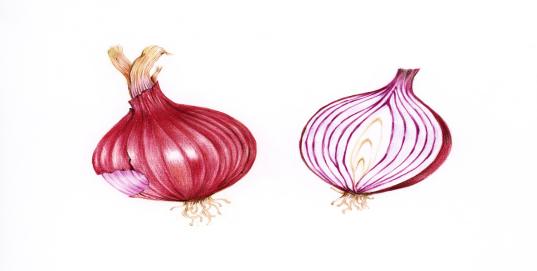 4. Many types of fuel are used in cooking . Name the fuel used in the given picture. Choose the answers from the help box given below:                                                     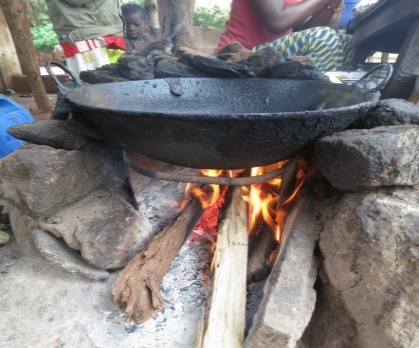 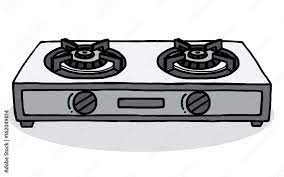 ____________________                         ___________________________ 5. Observe the food items given and write the method by which it is cooked. Choose the answers from the help box given below: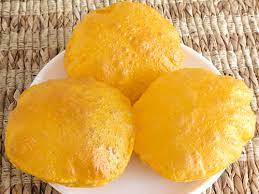 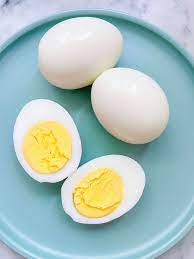 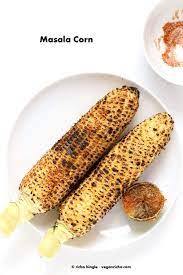 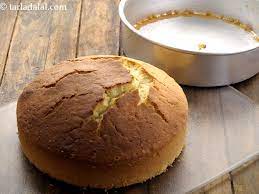 _____________  	   _______________  	  _______________  	    ______________ 6. Name a few eatables made from rice.Ans. ………………………………………………………………………………………………………………………………..7. Name the food items that we get from animals.Ans. ………………………………………………………………………………………………………………………………..8. Old people prefer to have Daliya. Why?Ans. ………………………………………………………………………………………………………………………………..9. Why do we soak chana and then cook it?Ans. ………………………………………………………………………………………………………………………………..10. In which month wheat is harvested?Ans. ………………………………………………………………………………………………………………………………..S.NO Food items  that can be eaten both raw and cookedFood items that can be eaten only after  being cooked